ПереводПриложение к Постановлению Счетной палаты№40 от 29 июля 2022 года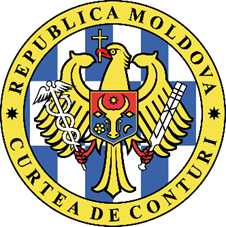 СЧЕТНАЯ ПАЛАТА РЕСПУБЛИКИ МОЛДОВАОТЧЕТ аудита консолидированных финансовых отчетов Министерства образования, культуры и исследований, составленных по состоянию на 31 декабря 2021 годаОТРИЦАТЕЛЬНОЕ МНЕНИЕ  Провели аудит консолидированных финансовых отчетов Министерства образования, культуры и исследований за бюджетный год, завершенный 31 декабря 2021 года, которые охватывают Бухгалтерский баланс, Отчет по доходам и расходам, Отчет о потоке денежных средств, Отчет об исполнении бюджета, Пояснительную записку об исполнении бюджета, в том числе обобщение существенных учетных политик. По нашему мнению, учитывая существенность аспектов, описанных в разделе Основание для составления отрицательного мнения, финансовые отчеты не предоставляют правильное и достоверное отражение положения в соответствии с применяемой базой по составлению финансовой отчетности. ОСНОВАНИЕ ДЛЯ СОСТАВЛЕНИЯ ОТРИЦАТЕЛЬНОГО МНЕНИЯ 2.1. Первоначальные остатки финансовых отчетов министерства содержат искажения, которые существенно влияют на финансовые отчеты аудируемого периода. В результате того, что министерство не откорректировало исторические ошибки в размере 4.839,8 млн. леев (из 4.975,7 млн. леев) от уровня остатков актива и пассива, они существенно искажены. Министерство не приняло необходимые меры по корректировке остатков, используя регулирующий счет 723 „Исправление результатов предыдущих лет”, а также не осуществлялись сопутствующие действия по оценке/признанию/списанию активов и обязательств, которые привели бы к корректировке/исправлению стоимости первоначальных остатков. Министерство разработало план действий, однако он не был реализован, а необходимые для внедрения меры не были приоритетными.2.2. Аудит был ограничен в составлении заключения по конечным остаткам, зарегистрированным в балансе МОКИ по состоянию на 31.08.2021, так как МФ не запросило составление баланса на соответствующую дату ни для МОКИ, ни для подведомственных бюджетных учреждений. Вместе с тем, МФ запросило реорганизованные министерства передать остатки балансовых счетов до 30.11.2021, а конечные остатки балансовых счетов МОКИ по состоянию на 31.12.2021 были равны нулю.2.3. Субсидии для поддержки деятельности театрально-концертных организаций, предоставленные в январе-августе 2021 года в сумме 104,17 млн. леев, были выделены без соблюдения регламентированных положений, посредством которых: для организаций национального значения должны быть предоставлены субсидии в размере 80% от общих расходов, для остальных организаций - в размере 60% от общих расходов. С нарушением норм, предусмотренных п.37 из ПП №1242 от 15.10.2003, при определении субсидий за основу были взяты расходы на персонал и процентные доли, установленные законодательством, а не общие расходы учреждений, как предусматривает нормативная база.Аудит был ограничен в определении увеличения расходов для субсидий на период января – августа 2021 года, однако за весь 2021 год нерегламентировано предоставленные субсидии составили 16,55 млн. леев, из которых театральные организации получили 13,47 млн. леев и концертные организации - 3,08 млн. леев. Считаем, что увеличение расходов за указанный период является существенным.2.4. Аудит был ограничен в определении увеличения расходов, связанных с оплатой труда, товаров и услуг за период января-августа 2021 года, в результате нерегистрации в качестве нематериальных активов понесенных расходов для проведения научных исследований подведомственными научно-исследовательскими институтами, а на 2021 год эти расходы составили 108,37 млн. леев. Считаем, что увеличение расходов за указанный период является существенным.2.5. Несоответствующее исполнение договора „Услуги по контрактованным научным исследованиям”, подписанного министерством и университетами относительно институционального финансирования субъектов из области научных исследований, в том числе ошибочная классификация связанных с ним расходов в сумме 8,98 млн. леев, обусловило ошибочное отражение средств, выделенных на счет 222930 „Услуги по контрактованным научным исследованиям”, хотя по экономической сути они должны были отражаться как гранты для текущих расходов (6,93 млн. леев) и гранты для капитальных расходов (2,04 млн. леев). В результате, финансовые средства в сумме 2,04 млн. леев, использованные для закупки основных средств, которые могли быть использованы и в других видах деятельности публичных учреждений, должны быть отражены как увеличение счета 415 „Инвестиции в связанные и несвязанные стороны”.2.6. Неначисление и неуплата платежей за неавторизованное использование публичной собственности определило занижение фактических доходов за аренду имущества публичной собственности (счет 142320) на 2,16 млн. леев, из которых 0,35 млн. леев в 2021 году и 1,80 млн. леев в 2014-2020 годах.Провели аудиторскую миссию в соответствии с Международными стандартами Высших органов аудита, применяемыми Счетной палатой. Наша ответственность, согласно соответствующим стандартам, изложена в разделе Ответственность аудитора в аудите консолидированных финансовых отчетов из настоящего Отчета. Аудиторы независимы перед аудируемым субъектом и осуществляли этические обязательства согласно требованиям Кодекса этики Счетной палаты. Считаем, что полученные аудиторские доказательства являются достаточными и адекватными для предоставления основания для составления нашего заключения.ВЫДЕЛЯЮЩИЙ ПАРАГРАФ Обращаем внимание на то, что МФ на основании ПП №117 от 12.08.2021 разработало циркуляры по регламентированию процесса реструктуризации реорганизованных министерств, однако не запросило составление распределительного баланса реорганизованного министерства, обязательное требование, указанное в ст.34 Закона о бухгалтерском учете №113/2007. Согласно ст.206 Гражданского кодекса, распределительный баланс совместно с актом передачи должен содержать распоряжения о правопреемстве всего имущества реорганизованного юридического лица в отношении всех прав и обязанностей перед всеми его дебиторами и кредиторами, в том числе оспоренные сторонами обязательства. Необходимо отметить, что согласно требованиям МФ, передача/прием активов и пассивов, в случае реорганизации бюджетных органов/ учреждений, была отражена на субсчете 723 „Исправление результатов предыдущих лет бюджетных органов/бюджетных учреждений”. Составление распределительного баланса повысило бы степень удовлетворенности пользователей финансовых отчетов относительно представленной информации и позволило бы избежать возможных последствий от бухгалтерской деятельности по отражению передачи/приема активов и пассивов посредством субсчета 723 „Исправление результатов предыдущих лет бюджетных органов/ бюджетных учреждений”.Заключение не изменено по причине этих аспектов. КЛЮЧЕВЫЕ АСПЕКТЫ АУДИТА Ключевыми аспектами аудита являются аспекты, которые на основания наших профессиональных рассуждений имели наиболее важное значение для аудита финансовых отчетов Министерства образования, культуры и исследований за бюджетный год, завершенный 31 декабря 2021 года. Эти аспекты были подняты в контексте аудита финансовых отчетов в целом, не составляя отдельного мнения по этим аспектам. За исключением аспектов, описанных в разделе Основание для составления отрицательного мнения, установили, что отсутствуют другие ключевые аспекты аудита, которые должны быть сообщены в Отчете аудита.ДРУГАЯ ИНФОРМАЦИЯ 5.1. Недостатки, установленные в оплате труда  5.1.1. МОКИ и некоторые подведомственные публичные учреждения, путем ошибочного применения нормативных положений, предоставили ненадлежащие права по оплате труда сверх регламентированных лимитов, которые относилась к переменной части заработной платы за совмещение функций, надбавку за эффективность, надбавку за участие в проектах развития, финансируемых за счет внешних источников, и увеличение классов по оплате труда за деятельность по разработке политик. Эта разница привела к необоснованному увеличению расходов на оплату труда и завышению размера счета 211 „Оплата труда” на общую сумму 468,2 тыс. леев.5.1.2. ИГФЗР необоснованно усовершенствовал и оплатил труд путем совмещения вне рабочих часов для некоторых должностей административных подразделений, не была аргументирована необходимость выполнения труда, который, исходя из своей специфики, не требовал дополнительного осуществления деятельности вне основного рабочего времени. В результате, ненадлежащее применение совмещения функций обусловило осуществление ряда необоснованных выплат по оплате труда в сумме 24,2 тыс. леев.5.1.3. Ошибочная интерпретация и применение нормативных положений ответственными лицами в рамках субъектов обусловила неправильную классификацию и отражение в бухгалтерском учете некоторых расходов, связанных с выполнением работ/труда, что определило недооценку стоимости счета 281600 „Прочие расходы на основании договоров с физическими лицами” и, соответственно, завышение стоимости субсчета 222990 „Услуги, не отнесенные к другим подстатьям” на сумму 119,0 тыс. леев.5.2. Двусторонний правовой акт является выражением согласованной воли двух сторон, а права и обязанности переходят к юридическому лицу в соответствии с актом передачи. Согласие и проявление желания между сторонами, МОКИ и Органным залом, связанное с переданным имуществом согласно акту приема-передачи на общую сумму 2,7 млн. леев, дало результат, начиная с июля 2019 года, не было завершено по причине отсутствия ценностей в размере 77,0 тыс. леев, которые не были переданы согласно договору с экономическим агентом, а МОКИ не задокументировало/регламентировано исключило из актов стоимость отсутствующего имущества, что обусловило завышение стоимости имущества, зарегистрированного на счете незавершенных капитальных инвестиций на 2,7 млн. леев и занижение стоимости основных средств (316), с последующим возможным изменением путем решения учредителя размера инвестиций в уставный капитал учрежденных субъектов (счет 415).Несоблюдение бухгалтерского принципа „приоритетность содержания над формой” ответственными лицами в рамках аппарата МОКИ привело к несоставлению протокола по сдаче в эксплуатацию указанного имущества, неспособности оценить срок функционирования и не начислить износ в период эксплуатации на оцененную сумму 0,54 млн. леев.5.3. Спортивный центр по подготовке национальных сборных по состоянию на 01.01.2021 имел зарегистрированными ненадлежащим образом запасы в сумме 2,0 млн. леев, которые были потреблены в предыдущие периоды, при списании которых были увеличены расходы для аудируемого периода 9 месяцев 2021 года без регистрации путем справок по корректировке результата предыдущих лет.5.4. Институт геологии и сейсмологии не отнес на убытки материалы в сумме 93,2 тыс. леев, использованные в технологическом процессе, путем составления подтверждающих документов по мере потребления. Несмотря на то, что материалы были приобретены в 2020 году, они были полностью списаны лишь 31.08.2021.НАДЛЕЖАЩЕЕ УПРАВЛЕНИЕ 6.1. ПП №117 от 12.08.2021 „О реструктуризации профильного центрального публичного  управления” предусмотрело разделение МОКИ в МОИ и МК с 01.09.2021. МФ своими внутренними циркулярами регламентировало порядок и сроки проведения процесса реорганизации министерства. Согласно требованиям, указанным МФ, центральный аппарат МОКИ/МОИ должен передать центральному аппарату МК активы и пассивы, которые перешли в управление МК согласно ПП №147/2021, а также основные средства, которые должны обеспечить деятельность центрального аппарата МК. Лица, на которые было возложено управление в рамках МОКИ/МОИ, так и в рамках МК не соблюдали требования МФ, которые регламентировали важные аспекты по соблюдению менеджментом реорганизованных ЦПО, а именно: не была создана комиссия по реструктуризации в ближайшие сроки с даты вступления в силу ПП №117/2021, не была проведена инвентаризация имущества и передача активов и пассивов до 30.11.2021, не были переданы активы и пассивы между центральными аппаратами МОКИ/МОИ и МК. В результате, процесс реорганизации министерства был сорван и были существенно искажены консолидированные финансовые отчеты МОКИ, МОИ и МК.6.2. Внутренний управленческий контроль, созданный в рамках министерства, не обеспечивает осуществление мониторинга и эффективную координацию рисков, связанных с операционным, финансово-бухгалтерским процессами и составлением консолидированных финансовых отчетов. Процессы не описаны и, соответственно, системно не оценены для подтверждения того, если соответствуют задачам министерства и уровню контроля, необходимого для управления рисками. Министерство не предусмотрело действия по мониторингу процесс внедрения системы ВУК в рамках подведомственных бюджетных учреждений, а слабый контроль в финансово-бухгалтерской области не обеспечивает достоверность и целостность финансовой и операционной информации на консолидированном уровне. Слабый внутренний контроль имеет прямую связь с существенными искажениями, выявленными в консолидированных финансовых отчетах. Слабые пункты системы ВУК были выявлены и по компоненту среды контроля, а именно, министерство не разработало и не утвердило Кодекс этики, что существенно влияет на внутреннюю организационную культуру, ее целостность и прозрачность.6.3. Внутренний аудит был внедрен и функционировал в рамках центральной административной структуры Министерства. Однако, организационная структура Службы внутреннего аудита (1 должность занята из 2 утвержденных) не предоставляла возможность соответствующим образом и качественно выполнять задачи и полномочия по проведению аудита в МОКИ и в подведомственных организациях. Необходимо отметить, что ст.19 (11) Закона №229/2010 предусматривает, что в структуре министерств в службе внутреннего аудита необходимо быть минимум три единицы персонала.Для сложной организационной структуры (88 бюджетных учреждений и 113 учреждений на самоуправлении) недостаточно иметь лишь двух внутренних аудиторов, которые поддерживают руководство в оценке системы ВУК. Кроме того, отчеты ВА не были рассмотрены министром, отсутствует эффективная система/план по осуществлению мониторинга внедрения рекомендаций, составленных ВА, хотя согласно положениям ст.25 (1) (a), руководитель публичного учреждения обязан организовать внутренний аудит и обеспечить необходимыми ресурсами, чтобы он был эффективным. Более эффективная функция внутреннего аудита, адекватного уровня, могла бы активно поддерживать руководство МОКИ в преодолении вызовов, связанных с реорганизацией министерства, и в подходе к рискам, ассоциированным с реорганизацией.6.4. Для внедрения рекомендаций, направленных СПРМ посредством ПСП №43 от 27.07.2021, министерство разработало план действий, однако для его реализации министерство столкнулось с препятствиями организационного и иного характера, которые не связаны с деятельностью министерства. Вместе с тем, министерство не было последовательным в действиях, не рассматривало выполнение рекомендаций систематически и в четко установленные сроки. Так, из общего числа 25 рекомендаций, направленных руководству министерства для принятия корректирующих мер по искажениям, установленным предыдущей миссией аудита, была внедрена лишь 1 рекомендация, 16 рекомендаций не были внедрены, а 8 рекомендаций выполнены частично. Невнедренные рекомендации напрямую повлияли на аудиторское заключение за 2021 год.6.5. Путем несоблюдения рекомендаций Счетной палаты, МОКИ не обеспечило разработку и утверждение положений о порядке финансовой поддержки театров, цирков и концертных организаций, а также корреляцию финансовой поддержки с осуществляемой ими деятельностью. Так, положения ст.17 Закона №1421 от 31.10.2002 относительно принципов субсидирования театрально-концертных организаций были отменены 01.01.2019, а требования п.37 из приложения №1 Положения, утвержденного ПП №1242 от 15.10.2003, посредством которых делается ссылка на Закон №1421 от 31.10.2002, не были изменены.6.6. МОКИ не разработало принципы субсидирования периодических изданий, а также других государственных культурных учреждений, для которых были понесены расходы в сумме 2,44 млн. леев.  6.7. Отметим, что размер обязательств, связанных с субсидиями, предоставленными общественным организациям (253000), за 8 месяцев 2021 года составил 73,41 млн. леев, из которых 16,58 млн. леев - Национального олимпийского и спортивного комитета (НОСК), связанных с использованием субсидий не по назначению. Только в 2021 году МОКИ внесло заявление в судебную инстанцию по возмещению суммы 11,6 млн. леев, связанной с обязательствами НОСК, сформированными, начиная с 2016 года.6.8. МОКИ и подведомственные субъекты в текущем отчетном периоде предприняли некоторые действия с целью внедрения предыдущих рекомендаций Счетной палаты по документированию и отражению в бухгалтерском учете в качестве нематериальных активов понесенных расходов на научные исследования. По состоянию на 31.12.2021 за счет проектов научных исследований и инноваций 18 учреждений, подведомственных МОКИ, зарегистрировали расходы на общую сумму 153,98 млн. леев, из которых 43,07 млн. леев были отражены 5 учреждениями на счете 319 „Незавершенные капитальные вложения в активы”, а 2,54 млн. леев - другими 5 учреждениями на счете 317 „Нематериальные активы”. В результате, только 29,6% из общих расходов за счет проектов научных исследований и инноваций были зарегистрированы согласно положениям Приказа МФ №216/2015.6.9. Министерство контрактовало услуги по поддержке и совету/консультации, связанные с внутренним аудитом/финансово-административной деятельностью, располагая соответствующими вакантными должностями, допустив ненадлежащее применение положений ПП №942 от 22.12.2020 и осуществив ненужные расходы в 2021 году в сумме 119,0 тыс. леев (работа выполнена 2 физическими лицами).Контрактация услуг, связанных с выполнением работ/труда, представляет собой уклонение от соблюдения положений ПП №942 от 22.12.2020, которыми был установлен временный мораторий на прием персонала в публичные учреждения/органы на вакантные должности, зарегистрированные на 30 ноября 2020 года (всего по МОКИ – 377 вакантных единиц).6.10. В отсутствие ряда положений нормативного порядка, были зарегистрированы ненадлежащие/нерегламентированные бюджетные расходы, связанные с арендой недвижимости и ритуальными услугами, отраженные на субсчете 222300 „Услуги по найму” в сумме 195,3 тыс. леев и на субсчете 222990 „Услуги, не отнесенные к другим подстатьям” в сумме 32,4 тыс. леев.ОТВЕТСТВЕННОСТЬ РУКОВОДСТВА ЗА ФИНАНСОВЫЕ ОТЧЕТЫМинистр образования, культуры и исследований, в качестве руководителя центрального отраслевого органа публичного управления, несет ответственность за правильное и достоверное составление и представление консолидированных финансовых отчетов в соответствии с применяемой базой по составлению финансовой отчетности. В данном контексте, министр образования, культуры и исследований несет прямую ответственность за организацию внутреннего управленческого контроля, который обеспечит составление финансовых отчетов, не содержащих существенных искажений, связанных с мошенничеством или ошибками, а также эффективную организацию экономической деятельности в целом, в том числе путем строгого соблюдения сохранности активов и точных бухгалтерских регистраций.ОТВЕТСТВЕННОСТЬ АУДИТОРА В АУДИТЕ ФИНАНСОВЫХ ОТЧЕТОВ  Наша ответственность заключается в планировании и проведении миссии внешнего аудита, с получением достаточных и адекватных доказательств для подтверждения основания для аудиторского заключения. Нашими целями являются: получение разумного подтверждения того, что на финансовые отчеты не повлияли существенные искажения, связанные с мошенничеством или ошибками, а также составление заключения.Разумным подтверждением является высокий уровень подтверждения, но он не является гарантией того, что аудит, проведенный в соответствии с ISSAI, везде обнаружит существенное искажение тогда, когда оно существует. Искажения могут быть следствием мошенничества или ошибок. Вместе с тем, искажения могут считаться существенными, если индивидуально или в целом могут повлиять на экономические решения пользователей этой финансовой отчетности. Для получения достаточных и адекватных аудиторских доказательств, которые подтверждают выводы и достоверность наблюдений, изложенных в Отчете, путем применения уровня существенности, были использованы процедуры проверки, рассмотрения и анализа, с использованием различных техник, а именно: проверка, наблюдение, запрос информации, перерасчет, интервьюирование и др. Все наблюдения аудитора, в том числе существенные недостатки внутреннего управленческого контроля, были сообщены аудируемым учреждениям в ходе аудиторской миссии.Ответственный за составление Отчета аудита:  руководитель аудиторской группы, начальник Управления аудита III в рамках ГУА V                                         Ион ПЛЕШКАОтветственная за планирование:Главный публичный аудитор 				                          Лучия ДРАГУЦАН Члены аудиторской группы:главный публичный аудитор					             Елена КОЛИБЭ главный публичный аудитор					             Игорь ЛУНГУ главный публичный аудитор					             Дорин ЧУБОТАРУ главный публичный аудитор					             Виктор ГАМУЛИНСКИ старший публичный аудитор					             Мария ТАБАКАРЬ Ответственный за качество аудита:начальник Управления аудита II в рамках ГУА V  			             Александру РЭЙЛЯНУ MD-2001, mun. Chișinău, bd. Ștefan cel Mare și Sfânt nr.69, tel. (+373 22) 26 60 02, fax: (+373 22) 26 61 00, web: www.ccrm.md, e-mail: ccrm@ccrm.md